社團法人中華民國兒童牙科醫學會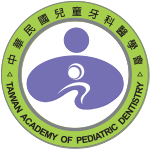 臺灣兒童牙醫學雜誌著作權讓與同意書　　為因應網路時代，提高期刊內容數位應用，本單位與華藝數位股份有限公司共同進行本期刊數位化計畫，將紙本期刊電子化，提供全球讀者線上全文檢索查詢瀏覽服務。茲將讓與書列述如後，期盼您的大力支持，使本單位期刊內容於未來數位應用更有彈性。著作權讓與同意書　　本著作「　　　　　　　　　　　　　　　　　　　　　　　　　　」所有列名作者皆同意在投稿文章被接受刊登於臺灣兒童牙醫學雜誌時，將其著作財產權即讓與給社團法人中華民國兒童牙科醫學會，但作者仍保有著作人格權，並保有本著作未來自行集結出版、教學等個人非營利使用之權利。（所有列名作者均須簽屬本讓與書，並依作者順序簽章，若作者人數超過6位，請複印本頁使用）作者姓名　　　　　　　　簽名　　　　　　　　　　　　年　　月　　日作者姓名　　　　　　　　簽名　　　　　　　　　　　　年　　月　　日作者姓名　　　　　　　　簽名　　　　　　　　　　　　年　　月　　日作者姓名　　　　　　　　簽名　　　　　　　　　　　　年　　月　　日作者姓名　　　　　　　　簽名　　　　　　　　　　　　年　　月　　日作者姓名　　　　　　　　簽名　　　　　　　　　　　　年　　月　　日